FORMULARZ ZGŁOSZENIOWYNA CZŁONKA KOMITETU REWITALIZACJIImię i nazwisko kandydata na członka Komitetu RewitalizacjiDane kontaktowe kandydata na członka Komitetu Rewitalizacji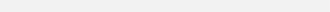 Dane dotyczące reprezentacji grupy interesariuszy rewitalizacji(proszę wybrać i zaznaczyć 1 odpowiedź)mieszkaniec obszaru rewitalizacji,mieszkaniec spoza obszaru rewitalizacji,przedstawiciel podmiotu prowadzącego lub zamierzającego prowadzić na obszarze gminy działalność gospodarczą,przedstawiciel organów władzy publicznej lub podmiotu realizującego na obszarze rewitalizacji uprawnienia Skarbu Państwa,przedstawiciele jednostek samorządu terytorialnego i ich jednostek organizacyjnych,przedstawiciele organizacji pozarządowych, organizacji społecznych i grup nieformalnych działających lub zamierzających działać na terenie gminy.Dane organizacji/instytucji/podmiotu/działalności, którą/który reprezentuje kandydat na członka Komitetu Rewitalizacji (jeśli dotyczy)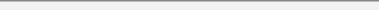 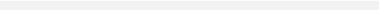 OŚWIADCZENIE KANDYDATA NA CZŁONKA KOMITETU REWITALIZACJIJa, poniżej podpisany(a) oświadczam, iż:1) Wyrażam zgodę na kandydowanie na członka Komitetu Rewitalizacji, zapoznałem(am) się i akceptuję postanowienia Regulaminu Komitetu Rewitalizacji oraz zgłaszam chęć udziału w jego posiedzeniach i zaangażowania merytorycznego w prace nad wdrażaniem, monitorowaniem i ewaluacją Gminnego Programu Rewitalizacji,2) Oświadczam, że wyrażam zgodę na gromadzenie, przetwarzanie i przekazywanie moich danych osobowych, zawartych w niniejszym formularzu, dla potrzeb niezbędnych do realizacji procedury związanej z naborem i pracami Komitetu Rewitalizacji, w tym na umieszczenie na stronie internetowej Urzędu Gminy, oraz w BIP mojego imienia, nazwiska i informacji o dotychczasowej działalności, nazwy reprezentowanego przeze mnie podmiotu. Zostałem(am) poinformowany(a), że podanie przeze mnie danych osobowych jest dobrowolne oraz, że przysługuje mi prawo dostępu do treści swoich danych oraz ich poprawiania zgodnie z przepisami ustawy z dnia 29 sierpnia 1997 r. o ochronie danych osobowych (tekst jednolity Dz.U. z 2016 poz. 922),…………………………………………	…………………………………………(Miejscowość i data)	(Czytelny podpis kandydata)Adres do korespondencjiNr telefonuAdres e-mailNazwa organizacji/instytucji/ podmiotu/działalnościStanowisko/Pełniona funkcja(jeśli dotyczy)Adres siedzibyNr telefonuAdres e-mail